Персональные данные выпускника: 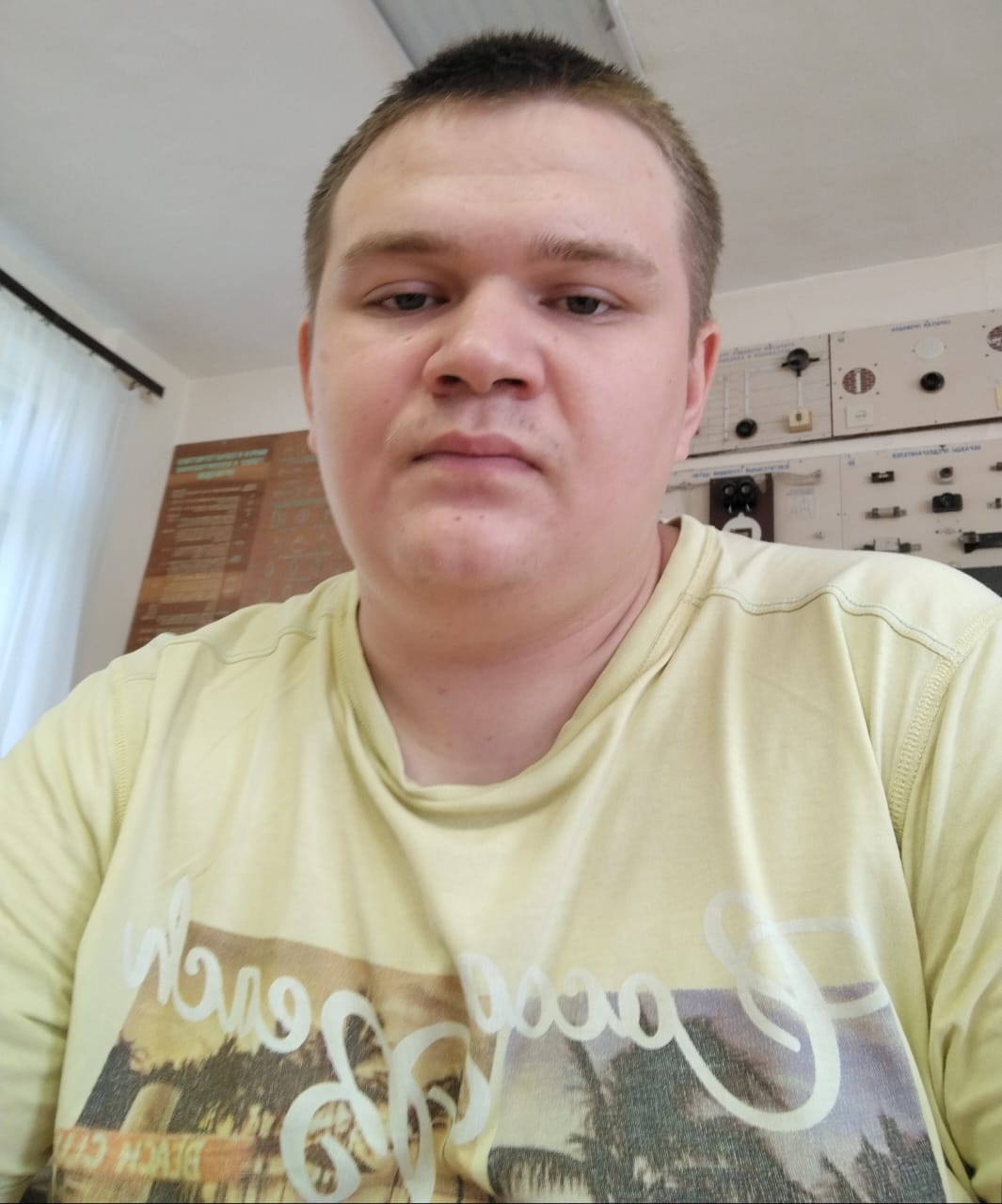 Ф.И.О.: Козлов Михаил ВладимировичДата рождения: 08.02.2003Свердловская область г. БогдановичТелефон: +79530032249Адрес эл. почты: mihaskozlovs@gmail.comУчебное заведение: ГАПОУ СО «Богдановичский политехникум» Специальность: «Техническое обслуживание и ремонт электрического и электромеханического оборудования по отраслям»Квалификация: ТехникУчастие в олимпиадах и конкурсах:2020:Сертификат участника в областном конкурсе демативаторов среди студентов учреждений среднего профессионального образования свердловской области2021:Благодарность волонтеру за участие в торжественной части IX открытого регионального чемпионата «Молодые профессионалы» (Worldskills Russia) Свердловская область на базе ГАПОУ СО «БПТ».2022:Благодарность волонтеру за участие в торжественной части X открытого регионального чемпионата «Молодые профессионалы» (Worldskills Russia) Свердловская область на базе ГАПОУ СО «БПТ».Сертификат участника областной олимпиады профессионального мастерства среди студентов ПОО Свердловской области по компетенции «Электромонтаж».Сертификат участника в областном конкурсе  презентация на английском языке «Что Родиной моей зовется?» среди студентов ПОО Свердловской области.Тип деятельности, которым бы вы хотели заниматься: Энергетиком – специалистом, занимающимся разработкой, созданием и обслуживанием систем энергетической и тепловой отраслей.Хобби:Чтение книг, игры на ПК.Дополнительные сведения:Проходил производственную и преддипломную практику на ООО «Комбинат строительный материалов».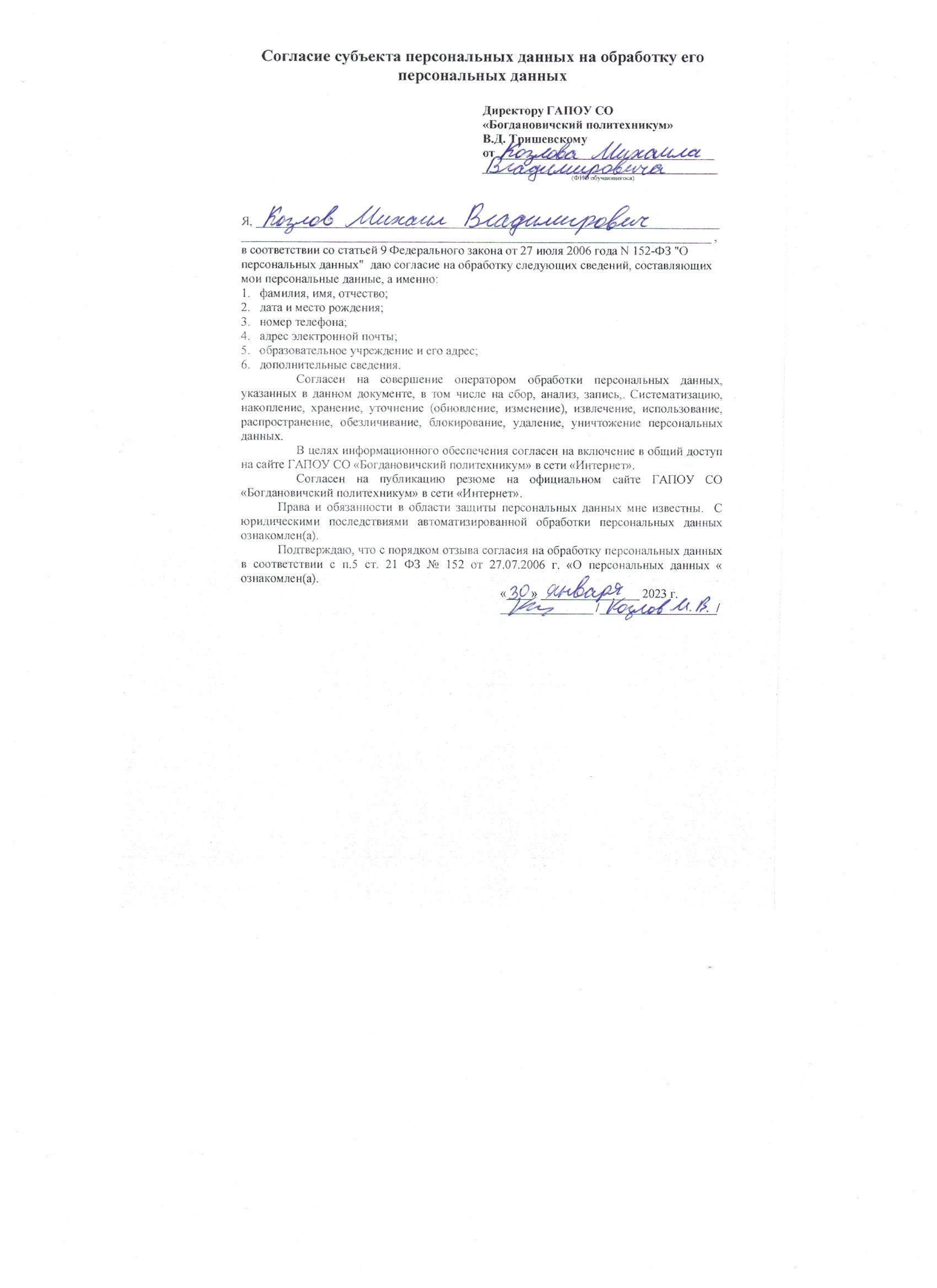 